СОВЕТ   ДЕПУТАТОВМУНИЦИПАЛЬНОГО ОБРАЗОВАНИЯ «МУНИЦИПАЛЬНЫЙ ОКРУГ ВОТКИНСКИЙ РАЙОН УДМУРТСКОЙ РЕСПУБЛИКИ»«УДМУРТ ЭЛЬКУНЫСЬ ВОТКА ЁРОС МУНИЦИПАЛ ОКРУГ»  МУНИЦИПАЛ КЫЛДЫТЭТЫСЬ ДЕПУТАТЪЁСЛЭН КЕНЕШСЫ   Р Е Ш Е Н И Е«23» июня   2022  года                                                                                                   №268г. ВоткинскИнформация о ликвидации «АО Учхоз «Июльское ИжГСХА» и о текущей деятельности ФГБОУ ВО ИжГСХА ОП «Учебный научно-производственный комплекс» ИжАГРОПЛЕМ».Заслушав информацию «О ликвидации «АО Учхоза «Июльское ИжГСХА» и о текущей деятельности ФГБОУ ВО ИжГСХА ОП «Учебный научно-производственный комплекс» ИжАГРОПЛЕМ», заместителя  Председателя Правительства Удмуртской Республики Абрамовой О.В., ректора  ФГБОУ ВО Ижевской государственной сельскохозяйственной академии Брацихина А.А., руководствуясь Уставом муниципального образования «Муниципальный округ Воткинский район Удмуртской Республики», Совет депутатов муниципального образования «Муниципальный округ Воткинский район  Удмуртской Республики» РЕШАЕТ:1. Информацию «О ликвидации «АО Учхоза «Июльское ИжГСХА» и о текущей деятельности ФГБОУ ВО ИжГСХА ОП «Учебный научно-производственный комплекс» ИжАГРОПЛЕМ» принять к сведению.2. Настоящее решение  подлежит размещению на официальном сайте муниципального образования «Муниципальный округ Воткинский  район Удмуртской Республики» и в «Вестнике правовых актов муниципального образования  «Муниципальный округ Воткинский  район Удмуртской Республики». Председатель Совета депутатов                                                                  М.В. Ярко И.о. Главы муниципального образования                                                  В.В. Шумковг. Воткинск«23»  июня 2022 года№268Приложение к решению Совета депутатов Муниципального образования «Муниципальный округ Воткинский район Удмуртской Республики»От 23 июня 2022 года №268«Информацияо ликвидации  «АО Учхоза «Июльское ИжГСХА» и  о текущей деятельности ФГБОУ ВО ИжГСХА  ОП «Учебный научно- производственный комплекс» ИжАГРОПЛЕМ»Уважаемые коллеги, в наш адрес поступали, поступают обращения, в том числе от Вас уважаемые коллеги по поводу того, что АО «Учхоз  «Июльское» ликвидируется, жизни там больше никакой не будет, собственно говоря, земли там брошены. Хочу сразу сказать, что данный вопрос находиться, безусловно, о статусе его состояния данное предприятие  находиться на контроле Министерства сельского хозяйства Российской Федерации, Главы УР. Ну и не говоря о том, что конечно этот вопрос контролируем мы как орган Государственной власти регулирующий деятельность в области АПК. Поэтому хочу попросить Вас очень внимательно послушать то, что сейчас расскажет Андрей Александрович и все вопросу которые у вас могут возникать, в конце мы будем готовы на них ответить.Слово  предоставляется  Брацихину Андрею Александровичу – ректору ФГБОУ ВО «Ижевская  государственная сельскохозяйственная  академия;       Добрый день Уважаемые коллеги, Со многими мы уже знакомы, я  радуюсь что сегодня Сельхоз академия представлена не только в городе Ижевске но  и имеет свою площадку в Завьяловском районе,  имеет еще и серьёзную   производственную площадку  в Воткинском районе, а именно это бывшая площадка АО «Учхоза «Июльское»Я хотел бы вам кратко донести информацию относительно того, той процедуры очень сложной не простой процедуры которая сопутствовала в ходе процедуры ликвидации учебного хозяйства Июльское Ижевской ГСХА. Почему это произошло, примерно с какими временными рамками это сопровождалось и какое сегодняшнее состояние перспективы развития этой площадки в составе ИжГСХА.В  целом процесс ликвидации был начат 11 мая 2021 года. Год назад, чуть больше. Единственный акционер данного АО  это «Росимущество» приняло решение о процедуре ликвидации. Что послужило причиной принятия такова решения. Разные причины. Я думаю следующие мои слайды я немножечко вас настрою на то как вообще развивалась и формировалась политика этого АО.       Небольшая историческая справка. До определенного периода времени вы знаете, что каждый аграрный ВУЗ в СССР еще в своей структуре имели учебно - опытные хозяйства последующие года их было сложно содержать из средств Федерального бюджета, и было принято решение их акционировать, чтобы они могли самостоятельно существовать как юридические лица, как хозяйствующие субъекты. И имея  в своем распоряжение соответственные сельхоз-угодья,  животноводческие комплексы. Развиваться. В итоге эта ситуация привела к тому, что на определенный период времени на 2020 год из 54 Вузов РФ, Аграрных вузов, учхозов осталось всего 8. Многие были распроданы, приватизированы, изменен статус земельных участков, и так далее.Для того чтобы этого не допустить и вернуться к условно говоря к исторической сложившейся форме взаимодействия между Вузом и Учхозами было принято решение в соответственно вернуть Учхозам в  Вузам. И эта процедура происходила путем его ликвидации. Т.к. это было АО еще раз уточню. Хозяйствующий субъект. Субъект осуществляющий конкретный вид деятельности. Вот такая летопись так скажем этой процедуры. Как я сказал 11 мая было принято решение о ликвидации Учхоз Июльское. 13 мая на уровне Правительства РФ курирующим зам. Пред. Правительства принял решение о том, что раз приняты решения о ликвидации этих Учхозов Июльское, следовательно, эту процедуру нужно провести таким образом, чтобы максимально сохранить тот потенциал которые имеет Учхоз  и те люди которые сегодня работают на этих производствах. 13 мая было принято это решение, чтобы эту процедуру максимально осуществлять под контролем Министерства сельского хозяйства РФ и соответственно выполнить эту задачу с минимальными потерями. Было принято решение о создании ликвидационной комиссии.    Председателем ликвидационной комиссии был избран я, как руководитель потенциального Вуза, который принимает в свою структуру этот имущественный комплекс и нас попросили в том числе приложить стратегию развития данной площадки уже в структуре  аграрной РСХА. Процедура регламентируется   соответствующими  статьями ГК 63, 64 статья ГК.   Которая применяет всю процедуру ликвидации хозяйствующего субъекта, что в принципе мы и выполнили, стараясь не нарушать сроки. Мы соответственно начали с того, что провели инвентаризацию активов и обязательств АО «Учхоза»  и есть определенные основания будем считать для того чтобы предприятие находилось не в простой ситуации финансово хозяйственно ситуации, в том числе об этом ярко свидетельствовали результаты финансовой отчетности, которые хозяйства регулярно являясь АО публиковало и размещало на соответствующих официальных площадках.           И каждый кто хотел бы ознакомиться с этой ситуацией мог бы  промониторить и увидеть, что в течении длительного времени Учхоз Июльское регулярно по результатам своей основной производственной деятельности, имел   серьезные издержки, которые отражали соответственно прямым убыткам от результатов хозяйственной деятельности, по основному виду деятельности. И условно говоря,  АО «Учхоз Июльское» к 14 сентября 2021 кредитный долг задолженности составил 66 324 305 рублей. Причем 27 мл. рублей – это долги по заработной плате работников агропредприятия. Из них 73% -долги по не отгулянным отпускам. К настоящему времени все долги погашены, в том числе и за счет реализации непрофильных активов, МТФ в д. Молчаны и части скота. В настоящее время у «ИжАГРОПЛЕМа» осталось 1505 голов КРС, в их числе 584 молочные коровы. Землю не продали, поскольку и права такого не имели. Все активы бывшего учхоза в собственности Росимущества. РФ, ИжГСХА получили их только права в оперативное управление.            Социально важный вопрос – увольнение членов коллектива учхоза. В сетях фигурировала цифра 250 членов коллектива, половина из которых уволена. Это не совсем так. Уволены были все в соответствии с Законом (такова процедура при ликвидации), а потом вновь принимались на новое предприятие. Только откуда взялась цифра 250? По официальным данным, среднесписочный состав работников учхоза в 2020 году – 219 человек, в 2021 году – 184. Впрочем, не суть важно. Работа, по заверению вице-премьера Ольги Абрамовой    найдется всем – было бы желание. В планах хозяйства, помимо научных и образовательных задач, – расширенное производство. К 2026 году предполагается увеличить дойное стадо до 1000 голов, суточный объем надоев – до 24 тонн, добиться урожайности зерновых в 40 центнеров с гектара. Ни кто не скрывает, что пока хозяйство работает трудно, особенно не хватает сельхозтехники. Но за посевную удалось освоить почти три тысячи га земли: высели зерновые, кукурузу и многолетние травы. Да и помощь, как заверила  Абрамова О.В. , новому хозяйству со стороны государства будет.  Собственно, уже выделяется для ведения нового хозяйства «ИжАГРОПЛЕМ». Надеемся на  Ваше поминание, вся информация находится в доступном месте на сайте сельскохозяйственной  академии, а также на сайте  и министерства сельского хозяйства УР, просьба данную информацию и разместить  на сайте Воткинского района.   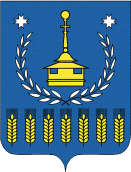 